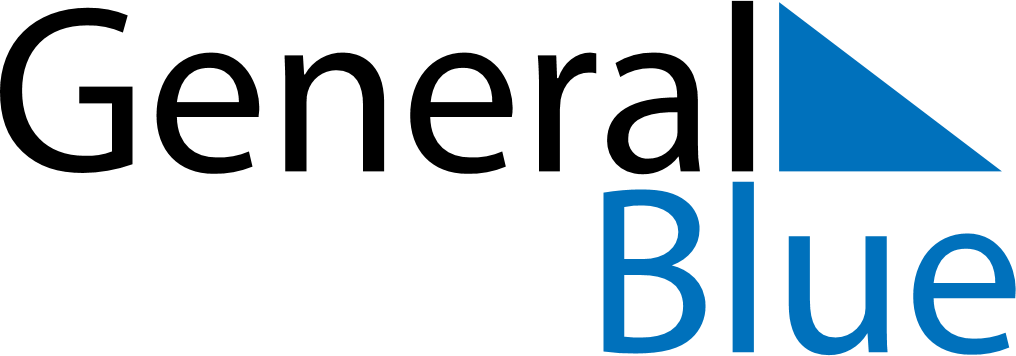 June 2021June 2021June 2021June 2021TogoTogoTogoMondayTuesdayWednesdayThursdayFridaySaturdaySaturdaySunday1234556789101112121314151617181919202122232425262627Day of the Martyrs282930